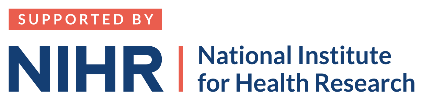 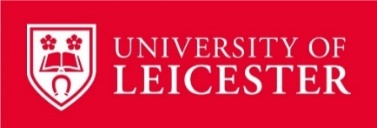 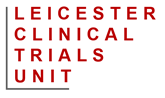 Leicester Clinical Trials UnitCollaboration Request FormPlease complete the information below as fully as possible. The boxes will expand to fit the text as you type.Please note that details of your enquiry and any funded trial will be entered into our local database. Selected data may be shared with partner organisations, for example the NIHR Clinical Research Network, Research Design Service and Sponsor Organisations to facilitate collaboration.SECTION 1 – ENQUIRER DETAILSSECTION 2 – STUDY/TRIAL DETAILSSECTION 3 – FUNDING DETAILSOnce completed please then email the form to us at ctu@leicester.ac.uk, along with any other documents/information that may be useful to us in understanding your trial and needs.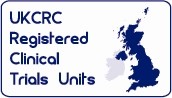 NAME OF ENQUIRER:POSITION / ANTICIPATED ROLE IN TRIAL:ORGANISATION:EMAIL:TELEPHONE:CHIEF/PRINCIPAL INVESTIGATOR (IF KNOWN):EMPLOYING ORGANISATION:EMAIL:TELEPHONE:STUDY/TRIAL TITLEBrief outline of proposal including primary endpoints, sample size, methodology etc. You may wish to consider aspects such as application structure, any known collaborators, partnering organisations and sponsorship. If your study/trial is still at an early stage, please outline your current ideas:Brief outline of proposal including primary endpoints, sample size, methodology etc. You may wish to consider aspects such as application structure, any known collaborators, partnering organisations and sponsorship. If your study/trial is still at an early stage, please outline your current ideas:PLEASE TICK ALL THAT ARE RELEVANT TO YOUR STUDY/TRIAL:PLEASE TICK ALL THAT ARE RELEVANT TO YOUR STUDY/TRIAL: Multi-site Single site Randomised controlled trial (RCT) International sites CTIMP Non-CTIMP Devices☐ Pilot / FeasibilityRCT DESIGN (WHERE KNOWN)PLEASE TICK THE LCTU SUPPORT YOU MAY NEED:PLEASE TICK THE LCTU SUPPORT YOU MAY NEED: Design Data Management Statistics Randomisation Database build Trial Management Other (please provide details)FUNDER:DOES FUNDER REQUIRE PEER REVIEW AND AT WHAT STAGE?CALL / PROGRAMME:SUBMISSION DEADLINE:OTHER DEADLINES TO BE MET (E.G. PARTNERSHIP DEADLINES):